Podstawa prawna: zarządzenie Wójta Gminy Białe Błota nr 2/2012 z 12.01.2012 r.,I. WYMAGANE DOKUMENTY:Wniosek o odbiór odpadków zawierających azbestW załączeniu tytuł prawny do dysponowania nieruchomościąII. OPŁATY:Opłata skarbowa: bez opłatIII. TERMIN ODPOWIEDZI:Realizacja wniosku : uzależniona od ilości środków przeznaczonych na ten cel.IV. JEDNOSTKA ODPOWIEDZIALNA:Urząd Gminy Białe Błota, ul. Szubińska 7, 86-005 Białe BłotaV. TRYB ODWOŁAWCZY:Nie przysługuje odwołanieVI. UWAGI:Bezpłatny odbiór zdeponowanych odpadów zawierających azbest przysługuje:- osobom fizycznym, nie będącym przedsiębiorcami,- osobom, mającym tytuł prawny do nieruchomości, znajdującej się na terenie Gminy Białe Błota.Kolejność realizowania wniosków następuje wg daty wpływu kompletnych wniosków do Urzędu Gminy Białe Błota. Bezpłatny odbiór odpadów azbestowych zostanie poprzedzony kontrolą upoważnionych pracowników Urzędu Gminy Białe Błota, którzy sporządzą protokół z oględzin nieruchomości i określą szacunkową ilość odpadów azbestowych, magazynowanych na nieruchomości.    Bezpłatny odbiór odpadów azbestu odbywać się będzie w ramach posiadanych środków przeznaczonych na ten cel, w danym roku budżetowym.          
Bezpłatny odbiór odpadów zawierających azbest
						          ………………………, dnia…………………………
(imię, nazwisko)
...............................................
(adres wnioskodawcy) 
................................................
(nr telefonu)
................................................							Urząd Gminy Białe Błota
							Referat Ochrony Środowiska							ul. Szubińska 7 
							86-005 Białe BłotaWniosek na odbiór odpadów zawierających azbestZwracam się z prośbą o odebranie odpadów zawierających azbest, które są zdeponowane  na mojej  posesji  położonej przy ul………………………………………….w miejscowości ....................…………………………………....., o nr ewidencyjnym ............... Szacunkowa ilość odpadów azbestowych wynosi …………………(w tonach lub kg lub m2).1. Oświadczam, że znane mi są zasady postępowania z odpadami zawierającymi  azbestowych tj. zasady  wynikające  z  Rozporządzenia Ministra Gospodarki z 02.04.2004 r. (Dz.U. Nr 71, póz. 649) w sprawie sposobów i warunków bezpiecznego użytkowania i usuwania wyrobów zawierających azbest:Prace polegające na usuwaniu lub naprawie wyrobów zawierających azbest mogą być wykonane wyłącznie przez wykonawców posiadających odpowiednie  wyposażenie techniczne do prowadzenia takich prac.Wykonawcy prac powinni posiadać zezwolenie na prowadzenie działalności, w wyniku której powstają odpady niebezpieczne.Prace te powinny być poprzedzone zgłoszeniem tego faktu w Wydziale Budownictwa i Nieruchomości Starostwa Powiatowego w Bydgoszczy.Wykonawca prac polegających na naprawie lub usuwaniu wyrobów zawierających azbest, zobowiązany jest do izolowania od otoczenia obszaru prac przez stosowanie odpowiednich osłon, ogrodzenia terenu prac, umieszczenia
tablic ostrzegawczych o treści “Uwaga - zagrożenie azbestem".Prace powyższe muszą być prowadzone w taki sposób, żeby wyeliminować uwalnianie azbestu.2. Wyrażam zgodę na przeprowadzenie oględzin nieruchomości w celu stwierdzenia ilości odpadów azbestowych.Zgodnie z art. 13 ust. 1 i ust. 2 ogólnego rozporządzenia Parlamentu Europejskiego i Rady (UE) 2016/679 - o ochronie danych  z dnia 27 kwietnia 2016 r., tzw. "RODO"   informujemy:
1) administratorem Pana/Pani danych osobowych jest Gmina Białe Błota z główną siedzibą Urzędu Gminy przy ul. Szubińskiej 7 której przedstawicielem jest Wójt Gminy Białe Błota. Ponadto informujemy, że w stosunku  do danych przetwarzanych przez Gminę Białe Błota w ramach zadań zleconych przez administrację rządową  – Gmina Białe Błota występuje w roli współadministratora Państwa danych osobowych .2) inspektorem ochrony danych osobowych w  Urzędzie Gminy Białe Błota jest Pan Arnold Paszta adres kontaktowy : iod@bialeblota.eu3)Pana/Pani dane osobowe przetwarzane są w związku ze składanymi podaniami o różnej treści i formie, a także w ramach wszczynanych  z urzędu  postępowań administracyjnych w celu realizacji przez Gminę jej zadań, a podstawą prawną ich przetwarzania bez Pana/Pani odrębnej zgody  jest art. 6 ust 1 pkt c) RODO, co oznacza, że  przetwarzanie Pana/Pani danych jest niezbędne do wypełnienia obowiązku prawnego, ciążącego na Administratorze  danych w stosunku do danych do których żądania na podstawie prawa uprawniony jest Administrator danych w procesie właściwej realizacji złożonego podania lub postępowania administracyjnego.4) odbiorcą Pana/Pani danych osobowych mogą być podmioty uprawnione na podstawie przepisów prawa oraz podmioty realizujące zadania publiczne na podstawie odrębnej umowy powierzenia danych;5) Pana/Pani dane osobowe nie będą przekazywane do państwa trzeciego/organizacji międzynarodowej;6) Pana/Pani dane osobowe będą przechowywane przez okres wymagany do załatwienia określonej sprawy, a wskazany przez odrębne przepisy prawa odnoszące się do arachiwizacji dokumentów w organach administracji publicznej;7) posiada Pan/Pani prawo dostępu do treści swoich danych, prawo ich sprostowania, prawo ograniczenia przetwarzania, prawo sprzeciwu wobec przetwarzanych danych, oraz jeżeli jest to technicznie możliwe do przeniesienia danych. Prawo do usunięcia, swoich danych przysługuje Panu/Pani w sytuacji, gdy wcześniej wyrażnona zgoda na przetwarzanie danych zostanie przez Pana/Panią cofnięta, a przepisy ustawy szczególnej zezwalają na ich trwałe usunięcie.8)  Jeżeli przetwarzanie danych odbywa się wyłącznie na podstawie zgody - posiada Pan/Pani prawo do cofnięcia zgody w dowolnym momencie bez wpływu na zgodność z prawem przetwarzania , którego dokonano na podstawie zgody przed jej cofnięciem;9) ma Pan/Pani prawo wniesienia skargi do Prezesa Urzędu Ochrony Danych Osobowych, gdy uzna Pan/Pani, iż przetwarzanie danych osobowych Pani/Pana dotyczących narusza przepisy ogólnego rozporządzenia o ochronie danych osobowych z dnia 27 kwietnia 2016 r.;10) podanie przez Pana/Panią danych osobowych jest wymogiem ustawowym w zakresie w jakim stanowi o tym prawo, a w pozostałym zakresie (innych danych)  nie wynikającym wprost z przepisów prawa, podanie danych w sposób dobrowolny, konkretny, świadomy,  w formie wyraźnego działania potwierdzającego (np. podanie ich na wniosku, na  dokumencie papierowym lub elektronicznym w systemie EPUAP - EBOI, słownie podczas rozmowy telefonicznej, w e-mailu) przyzwalającego na przetwarzanie tych danych przez Administratora danych jest również definiowane jako wyrażona przez Pana/Panią „zgoda” na ich przetwarzanie w rozumieniu rozporządzenia „RODO”  i nie wymaga dodatkowego oświadczenia. Niepodanie danych wymaganych przez przepisy prawa może skutkować pozostawieniem podania bez rozpatrzenia.11) Pana/Pani dane nie będą przetwarzane w sposób zautomatyzowany i nie bedą przetwarzane w  celu  profilowania.                                                                                                           …………………………….                                                                                                                                                                                                                         									/podpis składającego wniosek/
Załączniki - dokument potwierdzający  tytuł prawny do dysponowania nieruchomością lub prawo do dysponowania nieruchomością  w odpowiednim zakresie.	K A R T A   I N F O R M A C Y J N AK A R T A   I N F O R M A C Y J N AOdbiór odpadów zawierających azbestOdbiór odpadów zawierających azbestGMINABIAŁE BŁOTA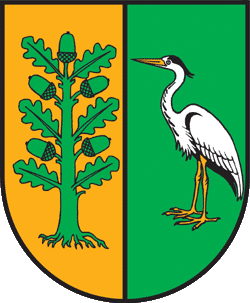 Organ właściwy: Wójt Gminy Białe BłotaStanowisko odpowiedzialne: stanowisko  ds. ochrony środowiskaOrgan odwoławczy: odwołanie nie przysługujeKonto: Gmina Białe BłotaBANK SPÓŁDZIELCZY Oddział Białe Błota 74 8142 1020 0000 3098 2000 0001  NIP: 5542841796SG.0143 - 45/19Załącznik do zarządzenia92/2019Ważne od  
   2019Opracowała: Karolina Swoboda  Zaopiniował: Kierownik Referatu Gospodarki Przestrzennej i Ochrony Środowiska Zatwierdził: 
Wójt Gminy Białe BłotaZatwierdził: 
Wójt Gminy Białe Błota